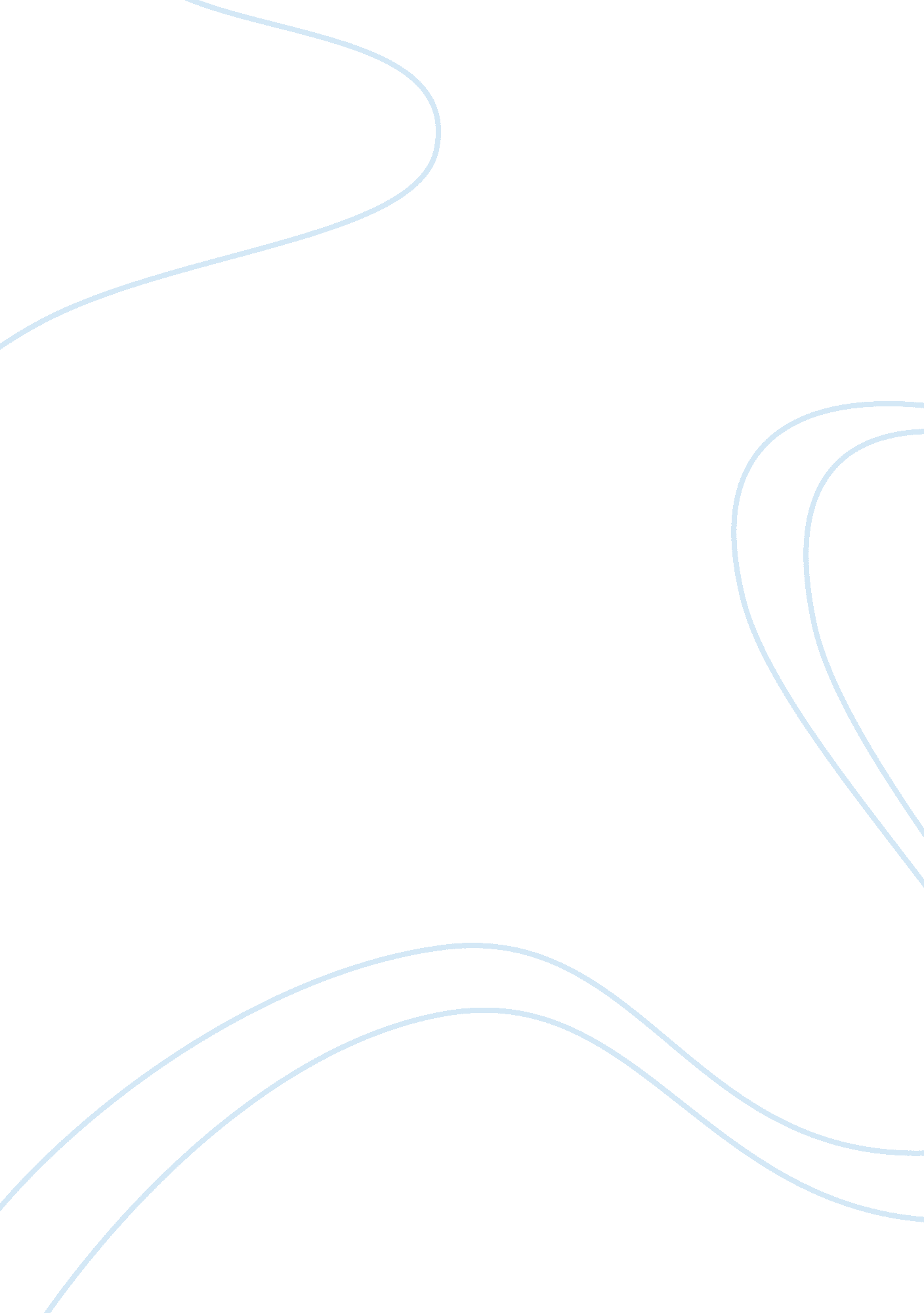 How to poison the earth and chronicles of ice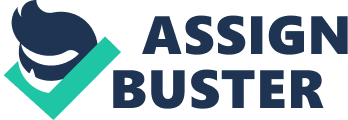 Saukko focuses in this essay explaining a process of “ How to Poison the Earth. ” and “ Chronicles of Ice. ” by Ehrlish. Both authors make excellent point about how to save and conserve the planet of Earth. Both go about making these point in two completely different ways although they do have their similarities. Saukko uses a more sarcastic and ironic way to prove her point, While Ehrlich uses a more serious and detailed way to prove hers. Both essays are directed toward to all people who love and care about Earth and want o see our planet be prosperous for many years to come and stay beautiful and able to support life. Ehrlich and Saukko are both worried about the effects of human activities on the environmental and what we can do to stop poisoning the Earth and save the glaciers. Both realize the human action on the environment and the effects they do have on Earth. Saukko idea is completely theoretical, highly illegal, and almost impossible to happen. Poisoning the earth can be difficult, because the earth is always to cleanse and renew itself. All f the preparatory steps are listed in the first paragraph where she list examples of harmful substances, nuclear power plats, pollution for rivers, groundwater that has been injected with toxins, deep-well injection involves drilling a hole, chlorophyl polyurethane, and pollutants that jeopardize life in the earth. Ehlrich her essay approaches to all reader through personal experience her details and descriptions make the essay informative attracting a specific readers. Both essays are interesting, each with distinct methods but overall informative while complimenting each other. Saukko’s writing is referred to as direct process analysis, but she also uses satire , which is very effective when it comes to keeping the reader interested. She uses phrases like preserving the earth can be difficult because the each is always trying to renew itself. Which is the first sentence of the essay, to sarcastically express her concern. The essay focuses mainly on toxins or poison and how they are dangerous for life on earth. If we think about the right. God created the world for human, animals, plants, and etc…. to lives our life to the fullest and enjoy what a beautiful world around. If she want to poison the earth. What happen to us? We all gonna be die; humans, animals, and everything. We don, t have fresh water to drink because of the toxins. We can not do nothing. This is also lock of completeness brings about some confusion and many questions. Overall Saukko’s talks about saving the environment in a more general matter, where as Ehrlich’s approaches the topic as a result of the actions and risk of the environment problems, like global warming, addressed in Saukko; s essay. Ehrlich’s essay talks about her visit to the Perito Moreno glacier, by also using process analysis she explaining the formation of glaciers and how eighth the help of human activities such as global warming, glaciers decline. She uses personal experience to express her concern on the effect of human activity on the environment. She is very detailed and descriptive which makes the essay informative, attracting readers who would be specifically interested in glaciers and what causing them to decline rather a general audience interested in the overall effects of other environmental issues as well. 